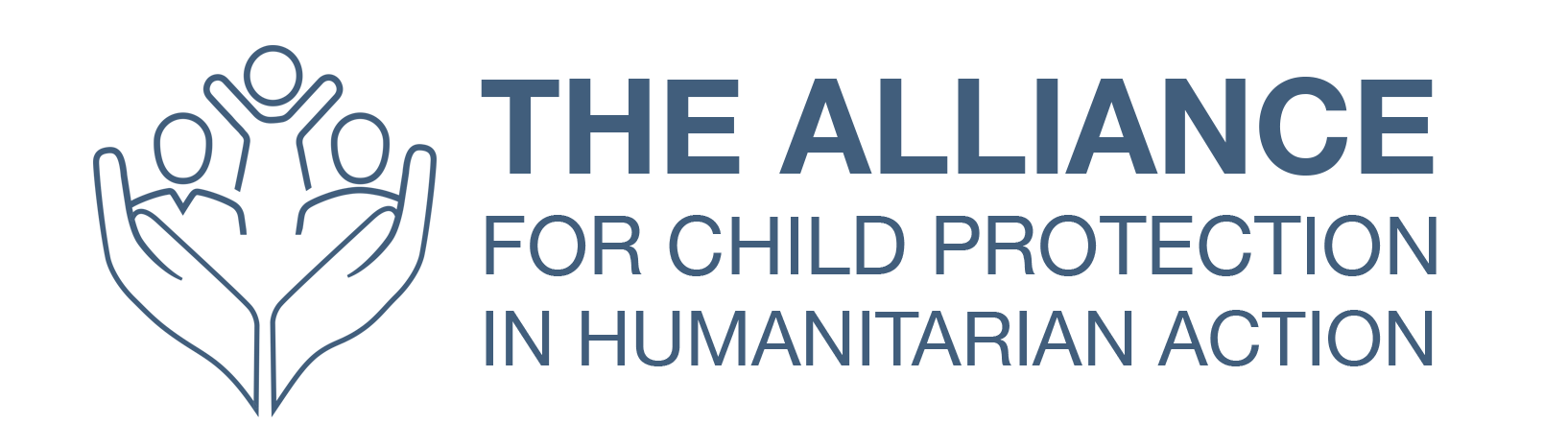 Modèle de stratégie de plaidoyerIntroductionExpliquez en quelques mots le problème et pourquoi il est important de le traiter. Indiquez ce que couvre ce document et à qui il s'adresse.ContexteIncluez une description du contexte dans lequel les actions de plaidoyer se dérouleront : réfléchissez à certains des défis et opportunités du contexte qui ont un impact direct sur les efforts de plaidoyer et qui doivent être pris en compte dans la planification.Objectifs Définissez quelques objectifs précis pour l'action de plaidoyer. Lorsque vous les élaborez, pensez aux changements tangibles que vous souhaitez voir se produire à la suite de l'action de plaidoyer. Ils doivent être SMART (spécifiques, mesurables, atteignables, réalistes et temporels). Il peut également être utile d'inclure des sous-objectifs qui indiquent les étapes à franchir pour atteindre les objectifs généraux.Qui détient le pouvoir / Théorie du changementIncluez ici une analyse des personnes qui détiennent le pouvoir de prendre des décisions pour atteindre vos objectifs.Cibles clés Identifiez les cibles de l'action de plaidoyer. Soyez le plus précis possible. Si la liste est longue, il peut être utile de la diviser en cibles primaires (il s'agit des cibles prioritaires par lesquelles le changement peut être réalisé) et en cibles secondaires (pensez ici aux « influenceurs » qui peuvent influencer les décideurs identifiés comme cibles principales).PrimairesSecondaires Alliés clés	Sur la base de l'analyse du pouvoir, identifiez vos principaux alliés pour atteindre les objectifs et les voix et actions collectives qui pourraient mieux influencer les cibles identifiées. Identifier les alliés permettra à son tour de définir le type d'activités et d'événements.Approches tactiquesDressez une liste des principales approches tactiques à employer dans le cadre des efforts de sensibilisation afin de maximiser l'impact, la crédibilité et l'adhésion des parties prenantes et de garantir une utilisation efficace des ressources lors de la mise en œuvre de la stratégie. Cela pourrait se traduire, par exemple, par la mise en place d'une plateforme permettant aux communautés de s'exprimer dans le cadre de l'approche et/ou par l'élaboration de recommandations politiques et de plaidoyer fondées sur des recherches et des données probantes et/ou par la mise en place d'une plateforme pour les enfants et les jeunes lorsque cela est possible et sûr.ANNEXE 1 : Questions clés pour la conduite d'une séance de réflexion sur la stratégie de plaidoyerANNEXE 2 : Planification du plaidoyerUtilisez/adaptez le tableau pour identifier les activités spécifiques qui seront menées. Réfléchissez à la manière dont les différents canaux peuvent se rapporter aux cibles clés énumérées ci-dessus ou les atteindre. Il peut s'agir d'événements de lancement, de webinaires, de tables rondes, de podcasts, de blogs, de communiqués de presse, etc.Exemples de tactiquesOrganiser une réunion avec les principaux décideurs (autorités, députés locaux ou nationaux, par exemple, ou membres de l'équipe humanitaire du pays s'il y en a une) Organiser une consultation avec les principaux membres de la communauté, y compris les enfants (lorsque cela est possible et approprié), afin de comprendre les principaux problèmes auxquels ils sont confrontés et ce qu'ils aimeraient voir défendu. Cela peut contribuer à l'élaboration d'une stratégie de plaidoyer et à l'établissement de relations. Rédiger une lettre (publique ou privée) : il peut s'agir d'une lettre commune avec d'autres organisationsPréparer un briefing de plaidoyer sur les questions clés et les recommandations (peut être public ou privé) à partager avec ceux qui peuvent influencer le changement (autorités locales, leaders communautaires, donateurs influents / gouvernements)ANNEXE 3 : Aperçu des conclusions, des messages et des recommandations en matière de plaidoyerDans cette dernière section, nous présentons une vue d'ensemble des principaux résultats, messages et recommandations qui constituent le contenu des efforts de plaidoyer. Ce peut être un résumé d'un rapport ou d'une recherche plus longs, mais il est bon de les avoir ici à titre de référence.Principales conclusionsMessages clésAppel à l'action/recommandationsComprendre la situation et atteindre le publicQue voulons-nous ? Qui peut y parvenir ? Qu'ont-ils besoin d'entendre ? Qui doit leur transmettre ces informations ? Identifier les processus et reconnaître les capacitésComment pouvons-nous nous assurer qu'ils l'entendent ? Qu'avons-nous ? De quoi avons-nous besoin ? Élaborer un plan de plaidoyer stratégiqueComment commençons-nous à agir ?Comment savoir si ça marche ?Type d'événement /de produit / d'initiativeObjectif auquel il est liéPublic cibleDescriptionCalendrier